Name____________________      5th Grade Math 4 Today Week #16Monday (A.5.5.3b)Tuesday (G.8.5.4)Wednesday (NO.3.5.5b)Thursday (M.13.5.1)Evaluate.Evaluate.(23 × 3) + 21 – n if n = 30.Evaluate.(25 × 4) ÷ x if x = 10.Evaluate.12×2− x if x=20.Solve each.6 x 3 = 7 x 9 = 8 x 4 = 8 x 8 = Which line segment is congruent to AB? 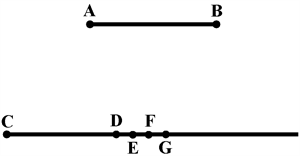 Which of the following pairs of figures are not congruent? 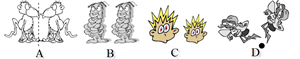 Which of the following pairs of letters are not congruent?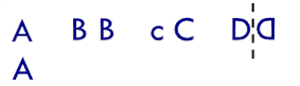 Solve each.9 x 9 =4 x 7 =7 x 6 =Jill and Anthony were playing a factor game. Jill selected the numbers 1, 2, 16, and 48 as factors of 48. Which factors did Jill miss?What are the factors of 28?What are all the common factors of 15 and 40?Mark lists the following as factors of 128:1 , 4 , 32 , 128Which factors did Mark forget?Solve each.4 x 3 =6 x 4 =9 x 6 =7 x 8 =The time is 4:40 p.m. What time will it be in 1 hour and 30 minutes?The time now is 10:45 a.m. Lee needs to leave in an hour and 15 minutes. What time does he need to leave?Zeke went camping for a night. He arrived at the campground at 5:05, and left 15 hours and 55 minutes later. What time was it when Zeke left the campground?Stephen's band rehearsal started at twenty-five past three and was two hours and thirty minutes long. What time was it when Stephen's rehearsal ended?Solve each.5 x 3 =6 x 8 =9 x 5 =7 x 7 =